RIDERS FAMILY –   Association dédiée à la pratique de la Trottinette FreestyleAffiliée à la Fédération Française de Roller et SkateboardSiège : 1 impasse de Caroline – 33470 Le Teich - Olivier Frugier – Président – tel 06 59 33 20 01    www.ridersfamily.frTrottinette Freestyle   Cours Particuliers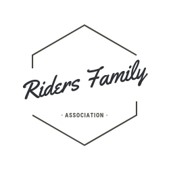 Prénom / NomPrénom / Nom                 Age                    Adresse                    Adresse                    Adresse       Nom des parents  Numéros d’urgence                         E-mail        Nom des parents  Numéros d’urgence                         E-mail        Nom des parents  Numéros d’urgence                         E-mail Inscription pour un ou plusieurs cours particuliers d’une durée d’une heure – Tarif 30 eurosInscription pour un ou plusieurs cours particuliers d’une durée d’une heure – Tarif 30 eurosInscription pour un ou plusieurs cours particuliers d’une durée d’une heure – Tarif 30 eurosInscription pour un ou plusieurs cours particuliers d’une durée d’une heure – Tarif 30 eurosInscription pour un ou plusieurs cours particuliers d’une durée d’une heure – Tarif 30 eurosInscription pour un ou plusieurs cours particuliers d’une durée d’une heure – Tarif 30 eurosInscription pour un ou plusieurs cours particuliers d’une durée d’une heure – Tarif 30 eurosInscription pour un ou plusieurs cours particuliers d’une durée d’une heure – Tarif 30 eurosInscription pour un ou plusieurs cours particuliers d’une durée d’une heure – Tarif 30 eurosInscription pour un ou plusieurs cours particuliers d’une durée d’une heure – Tarif 30 eurosInscription pour un ou plusieurs cours particuliers d’une durée d’une heure – Tarif 30 eurosInscription pour un ou plusieurs cours particuliers d’une durée d’une heure – Tarif 30 eurosInscription pour un ou plusieurs cours particuliers d’une durée d’une heure – Tarif 30 eurosInscription pour un ou plusieurs cours particuliers d’une durée d’une heure – Tarif 30 eurosInscription pour un ou plusieurs cours particuliers d’une durée d’une heure – Tarif 30 eurosInscription pour un ou plusieurs cours particuliers d’une durée d’une heure – Tarif 30 eurosInscription pour un ou plusieurs cours particuliers d’une durée d’une heure – Tarif 30 eurosInscription pour un ou plusieurs cours particuliers d’une durée d’une heure – Tarif 30 eurosInscription pour un ou plusieurs cours particuliers d’une durée d’une heure – Tarif 30 eurosInscription pour un ou plusieurs cours particuliers d’une durée d’une heure – Tarif 30 eurosInscription pour un ou plusieurs cours particuliers d’une durée d’une heure – Tarif 30 euros11Préciser le skatepark  / ville                 :    Préciser le skatepark  / ville                 :    Préciser le skatepark  / ville                 :    Préciser le skatepark  / ville                 :    Préciser le skatepark  / ville                 :    Préciser le skatepark  / ville                 :    Préciser le skatepark  / ville                 :    Préciser le skatepark  / ville                 :    Préciser le skatepark  / ville                 :    Préciser le skatepark  / ville                 :    Préciser le skatepark  / ville                 :    Préciser le skatepark  / ville                 :    Préciser le skatepark  / ville                 :    Préciser le skatepark  / ville                 :    Préciser le skatepark  / ville                 :    Préciser le skatepark  / ville                 :    Préciser le skatepark  / ville                 :    Préciser le skatepark  / ville                 :    Préciser le skatepark  / ville                 :    22Préciser le nombre de cours souhaités : Préciser le nombre de cours souhaités : Préciser le nombre de cours souhaités : Préciser le nombre de cours souhaités : Préciser le nombre de cours souhaités : Préciser le nombre de cours souhaités : Préciser le nombre de cours souhaités : 33Préciser les jours et heures souhaités   :Préciser les jours et heures souhaités   :Préciser les jours et heures souhaités   :Préciser les jours et heures souhaités   :Préciser les jours et heures souhaités   :Préciser les jours et heures souhaités   :Préciser les jours et heures souhaités   :Formulaire à nous retourner par mail à l’adresse suivante : ridersfamily33@gmail.comFormulaire à nous retourner par mail à l’adresse suivante : ridersfamily33@gmail.comFormulaire à nous retourner par mail à l’adresse suivante : ridersfamily33@gmail.comFormulaire à nous retourner par mail à l’adresse suivante : ridersfamily33@gmail.comFormulaire à nous retourner par mail à l’adresse suivante : ridersfamily33@gmail.comFormulaire à nous retourner par mail à l’adresse suivante : ridersfamily33@gmail.comFormulaire à nous retourner par mail à l’adresse suivante : ridersfamily33@gmail.comFormulaire à nous retourner par mail à l’adresse suivante : ridersfamily33@gmail.comFormulaire à nous retourner par mail à l’adresse suivante : ridersfamily33@gmail.comFormulaire à nous retourner par mail à l’adresse suivante : ridersfamily33@gmail.comFormulaire à nous retourner par mail à l’adresse suivante : ridersfamily33@gmail.comFormulaire à nous retourner par mail à l’adresse suivante : ridersfamily33@gmail.comFormulaire à nous retourner par mail à l’adresse suivante : ridersfamily33@gmail.comFormulaire à nous retourner par mail à l’adresse suivante : ridersfamily33@gmail.comFormulaire à nous retourner par mail à l’adresse suivante : ridersfamily33@gmail.comFormulaire à nous retourner par mail à l’adresse suivante : ridersfamily33@gmail.comFormulaire à nous retourner par mail à l’adresse suivante : ridersfamily33@gmail.comFormulaire à nous retourner par mail à l’adresse suivante : ridersfamily33@gmail.comFormulaire à nous retourner par mail à l’adresse suivante : ridersfamily33@gmail.comFormulaire à nous retourner par mail à l’adresse suivante : ridersfamily33@gmail.comFormulaire à nous retourner par mail à l’adresse suivante : ridersfamily33@gmail.com                                                  Signature                      Date                                                  Signature                      Date                                                  Signature                      Date                                                  Signature                      Date                                                  Signature                      Date                                                  Signature                      Date